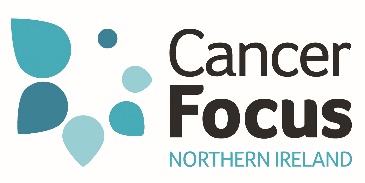 Family Support Service Referral FormThe family support service supports children, young people and families where there is impact from a significant adult’s cancer diagnosis or effects from living with cancer. The adult could be a parent, Grandparent, Aunt, Uncle, etc. The service uniquely meets the needs of each individual family.Family DetailsReferrer’s DetailsSupport Requested (tick all that apply)Signature of parent or carer: _____________________________________Please return to Gail Calwell, Family Support Coordinator : gailcalwell@cancerfocusni.orgReferral dateName of ParentName of ParentAddress PhoneEmailName of person with diagnosisRelationship to childrenDetails of diagnosis (e.g. date, type, prognosis)Reason for referral(please continue on reverse if needed)Any other agencies involvedChildren’s NamesDOBIssuesName RoleOrganisationPhoneEmailI confirm that the parent/carer gave consent for this referralI confirm that the parent/carer gave consent for this referralY      NOne to one support – homeYouth Group (12-18)One to one support – schoolParent Carers GroupPhone/online supportParent Bereavement Group